Wrangell On-line MappingSearching for parcel information? Tax data?  Need a print out of a parcel with an aerial photo?  Wrangell’s GIS Mapping program with Parcel Data is now available to the public on-line.  The Link is:  http://wrangell.maps.arcgis.com/apps/MapTools/index.html?appid=915a59c02b0b4eebb139232d88626f5e  A direct link to the Online Wrangell Parcel map is provided on the City’s website at www.wrangell.com/planning.   Please note… these online maps may be updated only once a year when the next year’s tax roll is approved each Spring.  Instructions once on the Community Public Map site: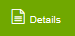 ‘Details’ icon on the left of the green bar provides basic information for moving around the map.  There are social media links and a link to an Open Data Portal for advanced users (more information below).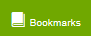 ‘Book Mark’ icon on the right side of the green bar quickly relocates you to several specific views or locations. 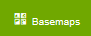 ‘Basemaps’ icon allows you to select your preferred viewing basemap such as an aerial photo. Topographic is the default basemap.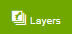 ‘Layers’ icon allows you to turn on or off the property boundaries layer and/or parcel information.    Both layers are more effective the closer in you zoom on the map (to zoom in or out  use a scroll button on your mouse OR the plus/minus signs in the top left corner).  If Parcel Labels is clicked on, each parcel identifying tax number will show on the map.Click on the parcel you are interested in, the lot will be highlighted and more parcel data will be provided in a pop up window. 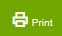 ‘Print’ icon allows you to print the map in various formats similar to what you see on your screen. Select the print format, wait,  when PRINTOUT in bold appears click on the words and a .pdf version of the map is generated which you can save or print on paper.  Only the map prints, the parcel information does NOT print in this screen. MOVING AROUND:Left click and hold down while moving the mouse allows you to move the map up, down, sideways to a different location.The ‘Bookmark’ Zimovia Straits zooms way out in order to allow you to easily move to other Borough locations.Zoom in on the map by double clicking on the squares in the map, or on a parcel.  You can also use the +/- signs on the bottom left of the map.If you double click on a specific parcel, a drop down menu will appear allowing you to scroll through the data. If you click on the “Full Details” in bottom right of the drop down menu, a new screen will appear with all the data for the selected parcel.  PRINTING OUT DETAIL PARCEL INFORMATION: https://hub.arcgis.com/search?owner=EcodevWrangell
From Community Public  Map program, click on the Details tab on the upper left and click Open Data Portal link on the bottom left.  (or click on the link above for opendata)Scroll down to the Parcel Data information and open.Click on Download and several download options will be provided. If you want a database for searching the online information, Download the CSV file, it will be compatible with Excel.  You can then search for name or parcel ID number to receive the available information for each parcel. 